							16.3.2020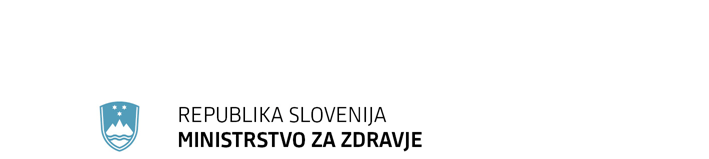 OBRAVNAVA BOLNIKA Z AKUTNO OKUŽBO DIHAL V VSTOPNI AMBULANTI ZA COVID-19        NAPOTITEV                                            TESTIRANJE                                                                                   ODPUST